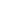 Index
Executive Summary								      [PAGE NUMBER]
Company Overview								      [PAGE NUMBER]
Products and Services								      [PAGE NUMBER]
Marketing Analysis								      [PAGE NUMBER]
Strategy and Implementation							      [PAGE NUMBER]
Management and Personnel							      [PAGE NUMBER]
Sales Action Plan								      [PAGE NUMBER]EXECUTIVE SUMMARY[Black Hill Restaurant] is a fine dining restaurant that serves haute American cuisine to affluent diners in Cleveland, Ohio. Its dinner menu includes crispy calamari and shrimps, Hawaiian tuna tartare, pan seared crab cakes, seared [Hudson Valley foie gras], and [duck leg cassoulet]. There are over [100] restaurants of the same class as [Black Hill in Cleveland] and two of its closest competitors are [Roger’s Bistro and Allery]. The company plans to increase its market share and gain a competitive advantage through deliberate strategic planning.COMPANY OVERVIEWMission Statement: [Black Hill Restaurant’s] mission is to give a European flavor to American style cooking and present it to the people of [Cleveland].Philosophy: The price will never be more important than the quality as the dish will never be more valuable than the ingredients.Vision: [Black Hill Restaurant] envisions to create cutting-edge dishes and be the best fine dining restaurant in Cleveland. Outlook: [Black Hill Restaurant] will strive to be the best restaurant in the city. In the years to come, it will engage in several sales activities that will help find new customers. It will also improve its menu and continue to discover cutting-edge dishes to delight food critics and bloggers. [Black Hill Restaurant] will expand its customer base and work hard to maintain an e advantage over its competitors.Type of Industry: Restaurant IndustryBusiness Structure: Sole ProprietorshipOwnership: Sole Proprietorship,  [Angela C. Grubb]Start-Up Summary: The start-up cost, [$500,000], which is provided by the owner, will be used for the initial supplies, rent, business insurance, and payroll.PRODUCTS AND SERVICESProduct/Service Description: [Black Hill Restaurant] serves American food with a European twist. Its menu includes crispy calamari and shrimps, Hawaiian tuna tartare, pan seared crab cakes, seared Hudson Valley foie grass, and duck leg cassoulet. The restaurant also holds a fine collection of wine for pairing.Value Proposition: [Black Hill Restaurant] only serves the best quality of food. It constantly innovates new dishes to bring a new variety of flavors to its menu.Pricing Strategy: [Black Hill Restaurant’s] pricing strategy includes cost-plus pricing, competitive pricing, and psychological pricing strategies.MARKETING ANALYSISThe restaurant scene in [Cleveland] is currently expanding. Critics assert that the city is currently in the midst of a restaurant renaissance with more and more establishments being highly regarded as the best places to eat in magazines and food blogs. This means that the market is getting more competitive than ever. Restaurants of any kind clamor for the diners’ attention and the fine dining landscape is no different. Only twenty or even ten of the best restaurants get featured on publications that is why [Black Hill Restaurant] will strive to be one of its kind to stand out from the crowd.Market Segmentation[Black Hill Restaurant’s] market is focused on affluent individuals whose taste for food knows no boundaries. These people are commonly attuned to elegant dining experiences and are more willing to pay any amount for experimental or avant-garde cooking.The marketing strategy for this market will involve both the traditional and digital means of marketing. One important way to attract the diners’ attention is to create a buzz without losing sophistication.Target Market Segmentation StrategyUpscale dinersThe restaurant will work hard to earn successful reviews from food critics, journalists, and food bloggers.[Black Hill Restaurant] will set up a website and social media accounts. Social media managers will be careful not to lose grace when uploading contents.STRATEGY AND IMPLEMENTATIONTarget Market Strategy[Black Hill Restaurant] aims to improve its revenue margin by [5%] for the following quarter. This will be made possible by constantly creating exciting dishes that appeal to each diner’s taste.Competitive EdgeThe restaurant’s quest for innovation and perfection gives it a great advantage over its competitors.Sales Strategy and ForecastWith deliberate social media marketing, the company targets the following monthly sales: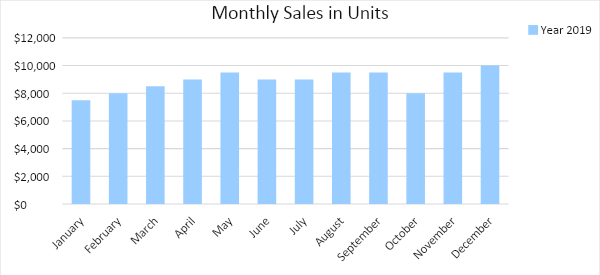 The sales strategy to improve [Black Hill Restaurant’s] profit margin will focus on creating strong customer service. The restaurant will position itself as an establishment for affluent individuals who want to eat in a fine dining restaurant on a regular basis. This idea is reflected in the following strategies:Marketing StrategyBlack Hill Restaurant’s marketing strategy is to create a strong social media campaign. Along with the restaurant’s cutting-edge and innovative approach to cooking, it will focus on promoting the quality of its products and possibly the positive reviews it gets on publications and blog sites. The restaurant will also participate in restaurant weeks for added promotion.The team has started various activities to drive the marketing strategy forward. Here are some of the updates:MilestonesMANAGEMENT AND PERSONNELBelow is the organizational structure of the company: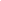 SALES ACTION PLANThe table below summarizes the sales goals and their corresponding activities with details on the target dates, resources, person-in-charge, and key performance indicators to measure their success.Start-Up FundingStart-Up FundingStart-Up Expenses$200,000Start-Up Assets$300,000Total Funding Required$500,000AssetsNon-Cash Assets from Start-Up$150,000Cash Requirements from Start-up$60,000Additional Cash Raised$30,000Cash Balance on Starting Date$60,000Total Assets$300,000CapitalPlanned InvestmentOwner$500,000Other$0Additional Investment Requirement$0Total Planned Investment$500,000Loss at Start-Up (Start-Up Expenses)-$200,000Total Capital$300,000Liabilities$0Total Capital and Liabilities$300,000Start-UpStart-UpRequirementsStart-Up ExpensesRent - 5 Months$50,000Advertising$20,000Legal Fees$10,000Staff Training$100,000Insurance$10,000Other$10,000Total Start-Up Expenses$200,000Start-Up AssetsCash Required$60,000Start-Up Inventory$150,000Other Current Assets$30,000Long-Term Assets$60,000Total Assets$300,000Total Requirements (Total Start-Up Expenses + Total Assets)$500,000SWOT AnalysisStrengthsWeaknessesOpportunitiesThreatsBlack Hill RestaurantInnovativeCreative dishes of high-qualityFunds for the restaurant are limitedInvestments in technology and equipment will greatly improve efficiency in the kitchenIncreased interest rate of 20% will affect capital costRoger’s Bistro Has a delectable collection of wineHas a modern style of cookingDishes are commonly available in the marketCustomer service greatly influence repeat customers Sudden changes in economic policies and taxesAllerySuperior customer serviceThe restaurant’s location is far from the downtown areaInnovative changes will maximize customer interestFierce competition in the industrySales StrategyActivitiesTimelineSuccess CriteriaA full-service environmentThe restaurant’s service crew will have its full attention on the guests. The crew will ensure quick and accurate dining service. Full training will be done for front-of-the-house employees before their exposure.The crew will be re-oriented every day before the restaurant opensThere is an increase in customer satisfaction and retention rateAn elegantly crafted restaurant atmosphereThe restaurant will be decorated according to its theme. The appearance will be designed to attract its target customersASAPMore customers will be attracted to the restaurant.Marketing StrategyActivitiesTimelineSuccess CriteriaSocial mediaThe team has hired its own social media manager last month.March 1, 2019Social media accounts drive customers to the restaurantsRestaurant weekThe team will register the restaurant at the upcoming restaurant week in the city.ASAPThe restaurant acquires new customers through the event. Sales Goals Action Items Start Date End Date KPIs Owner1. Increase the number of guests per day by 1% for the next six monthsImprove customer service Huddle with the service team each shiftFebruary 12, 2019January 10, 2019No end dates; must be done dailySeats will be filled dailyGeneral Manager2. Increase the profit margin by 5% by the end of the yearExecute sales strategies as soon as possiblePlan ahead for the upcoming restaurant weekMonitor monthly operational costs and revenue March 5, 2019January 5, 2019December 5, 2019 November 5, 2019Done monthlyIncreased retention and satisfactionIncreased sales during restaurant weekRecords are well-kept and well-managedAccounting Assistant